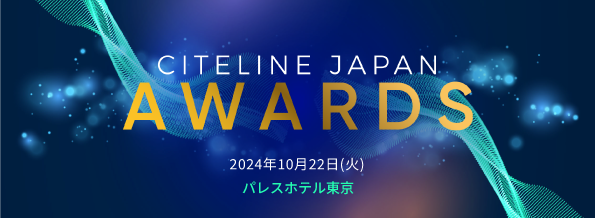 Best Contract Development and Manufacturing Organizationこのカテゴリーでは、日本またはアジア地域（オーストラリアを含む）にオフィスなどの拠点を持ち（本社である必要はありません）、顧客にフルサービスまたはスペシャリストサービスを提供しているCDMOを表彰します。応募企業は日本国内でサービスを提供していることが条件となりますが、エントリーフォームに記載する実績は必ずしも日本国内で実施されたサービスや製造である必要はありません（例えばオーストラリアを含むその他アジア地域における実績も対象となります）サービスの質や利点および顧客企業との関係構築が審査の対象となります。特に革新的なサービスやプロセスに着目します。2023年7月1日から2024年6月30日の実績に関して、以下の項目を踏まえて3ページ目以降の「エントリー内容」欄に記載して下さい。CDMOとしての特徴、強みスポンサー企業やパートナー企業の期待を上回る結果をどのように達成したかサービスや製造技術、アプローチにおいてどのような革新を顧客企業にもたらしたかタイムラインやより効率的なプロセスなどをどのように向上させたか新しいシステムやプロセスを通じて、例えばリソースやエネルギーの使用やコストを削減するなど、サービスの改善に向けてどのような施策を講じているか以下の１～７の項目を記入して下さい１．エントリーする企業名：２．エントリーフォームを提出する方の氏名：３．エントリーフォームを提出する方の企業名または所属先 （代理店や第三者によるノミネートなどを想定しています。上記「エントリーする企業名」と異なる場合のみ記入）：４．連絡先メールアドレス：５．エントリーする企業のウェブサイトURL：６．エントリーする企業のTwitterハンドル（ある場合のみ）：７．参考資料（エントリー内容に関連するオンライン資料のリンク（URL）を入力して下さい）(任意)■エントリー内容の要約（日本語500字以内、英語の場合は250単語以内）エントリー内容の要約を下記の矢印の箇所から入力して下さい。授賞式で配布するプログラムなど本アワードの案内資料に利用しますので機密情報は含まないで下さい。 →■エントリー内容（日本語3000字以内、英語の場合は1500単語以内）１ページ目に記載の要件を踏まえて、下記の矢印の箇所からエントリー内容を入力して下さい。→